To order your tickets for 2021:Fill in the order form overleaf to tell us how many tickets you would like for each event.  Please note that only the events overleaf are available for advance booking using this form – see the programme for how to book directly with venues for the other events.Complete the “Your Details” box below.Post the completed form to the address below, with a cheque payable to feva and a stamped addressed envelope.Your tickets will be posted to you.Your name: 		______________________________________________________Your address:	______________________________________________________			______________________________________________________Postcode		______________________________________________________Telephone 		______________________________________________________Email			______________________________________________________I enclose a cheque for the sum of £ __________ made payable to ‘feva’.Signature		______________________________________________________Please send your completed form to:  feva, Knaresborough House, High Street, Knaresborough HG5 0HW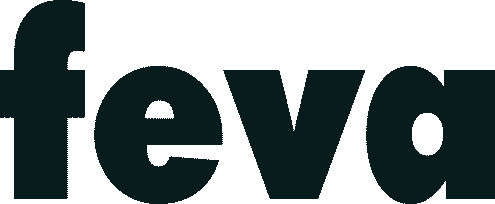 Knaresborough Festival of Entertainment and Visual Artwww.feva.info13th to 22nd  Aug 2021DateEventTicket PricePriceConcTicketsTicketsConcTotalPriceFri 13thAugBook Launch Bea’s Witch Daniel Ingram Brown£10-Fri 13th AugJez Lowe and the Bad Pennies£12-Sat 14th Aug25th Anniversary Festival£10Sat 14th AugHistory Wardrobe’s What were we Thinking the 70’s show£12.50-Mon 16th AugThe Paper Birds Physical Theatre Workshop£15-Mon16th AugThe Paper Birds Devising Workshop£15-Mon 16th AugAn Evening with Simon Armitage-the Poet Laureate£20.00-Tue 17th Aug Snake Davis£15-Wed 18th AugTribute Night: The Four KicksKings of Leon tribute act£14-Thu 19th AugINC360 Drama and Wellbeing workshop Age 7-12£10-Thu 19th AugBrian Foreshaw Ghost WalkFree-Thu 19th AugAn Evening with John Ellis£6-Fri 20th AugMods Night with the 515’s£8TOTALTOTALTOTALTOTAL